ZÁKLADNÍ ŠKOLA EDUARDA NÁPRAVNÍKA BÝŠŤ, OKRES PARDUBICEVÝROČNÍ ZPRÁVA o ČINNOSTI ŠKOLY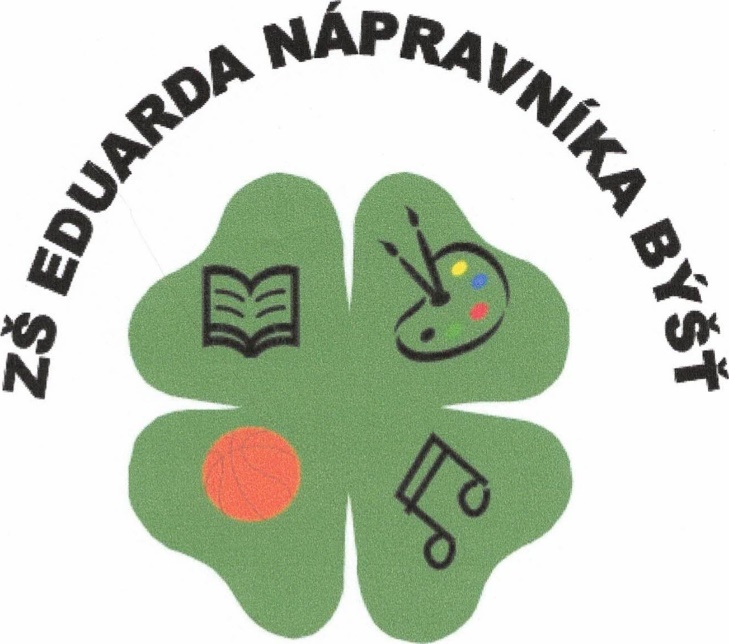 Školní rok2019 –2020Vypracovala: Mgr. Dana Slivková, ředitelka školy, dle vyhlášky č. 15/2005 Sb., kterou                 se stanoví náležitosti dlouhodobých záměrů, výročních zpráv a vlastního hodnocení školy                v platném znění. Projednáno na pedagogické radě dne XXX. 2020Schváleno: Školskou radou dne XXX. 10. 2020Obsah 1. Základní údaje o škole a zřizovateli2. Přehled oborů vzdělání, které škola vyučuje v souladu se zápisem ve školském rejstříku 3. Rámcový popis personálního zabezpečení činnosti školy 4. Údaje o zápisu k povinné školní docházce a následném přijetí do školy 5. Údaje o výsledcích vzdělávání žáků podle cílů stanovených školním vzdělávacím programem a podle stupně vzdělání 6. Výchovné a kariérové poradenství, údaje o prevenci sociálně patologických       jevů 7. Údaje o dalším vzdělávání pedagogických pracovníků 8. Údaje o aktivitách a prezentaci školy na veřejnosti 9. Výsledky inspekční činnosti provedené Českou školní inspekcí 10. Základní údaje o hospodaření školy 11. Údaje o zapojení školy do rozvojových a mezinárodních programů 12. Údaje o spolupráci s odborovými organizacemi, organizacemi       zaměstnavatelů a dalšími partnery při plnění úkolů ve vzdělávání 13. Údaje o předložených a školou realizovatelných projektech financovaných z cizích              zdrojůZákladní údaje o školeZákladní údaje o zřizovateli — Obec BýšťSoučásti školyZákladní škola E. Nápravníka Býšť, okres Pardubice, Býšť 72 je úplná základní škola s 1. - 9. ročníkem. Jejím zřizovatelem je obec Býšť a v právní subjektivitě je od 1. 1. 1994. Její součástí je školní družina a školní jídelna. Škola poskytuje základní vzdělání, připravuje žáky pro další studium a praxi. Člení se na první a druhý stupeň. První stupeň je tvořen prvním až pátým ročníkem, druhý stupeň šestým až devátým. V rozsahu stanoveném vládou se žákům poskytovaly učebnice, učební texty a žákům   1. třídy základní školní potřeby v částce do 200 Kč na žáka. Zřizovatel poskytnul rodičům žáků 1. třídy příspěvek ve výši 4000 Kč na nákup školních potřeb.Při vzdělávacím procesu je důraz kladen na rozvoj komunikačních dovedností, spolupráci, týmovou práci, samostatnost a odpovědnost za vlastní práci. Pedagogové se zaměřují                        při své výchovně vzdělávací činnosti na práci s chybou. Systematické vzdělávání pedagogických pracovníků zaručuje výuku moderními metodami aktivního učení, důraz je kladen na vytváření příznivého klimatu školy a bezpečné prostředí pro všechny aktéry vzdělávacího procesu. Meziročníkové a mezipředmětové projekty rozvíjejí nejen spolupráci mezi dětmi, ale i spolupráci mezi pedagogy.  Výstupy z projektů jsou prezentovány ve společných prostorech školy. Velký důraz je kladen na vytváření pozitivních vztahů mezi žáky i mezi žáky a pracovníky školy. Postupné zavádění pravidelných třídnických hodin nám v budování dobrého klimatu školy pomáhá. Činnost školy v letošním roce výrazně ovlivnilo uzavření školy od 11. března 2020 z nařízení ministerstva zdravotnictví č.j. MZDR 10676/2020-1/MIN/KAN kvůli epidemii koronaviru. Učitelé zadávali od 11. března žákům domácí práci, kterou zpětně formativně hodnotili. Online výuku jsme zavedli přes Microsoft Teams. Výuka probíhala ve všech předmětech podle interně domluvených pravidel tak, aby žáci byli schopni domácí přípravu zvládnout.Pro žáky 6., 7. a 9. tříd byla škola uzavřena až do konce školního roku. Pro žáky 9. tříd byly ve škole zavedeny kurzy na přípravu na přijímací zkoušky od 11. května do 5. června. Termín přijímacích zkoušek byl 8. června, po nich probíhala opět online výuka.Žáci prvního stupně mohli nastoupit dobrovolně od 25. května až do konce školního roku. Výuka probíhala ve skupinách s maximálním počtem 15 žáků. Souběžně s výukou některých žáků ve škole (celkem 90) probíhala online výuka pro žáky, kteří zůstali doma. Docházka žáků nebyla evidována v třídní knize, byly vedeny záznamové archy.Činnost školní družiny byla přerušena od 11. března až do 31. srpna 2020. Žáci se ze školní družiny odhlásili a byl jim vrácen poplatek za tři a půl měsíce uzavření družiny. Od 25. května do 26. června byla ve škole zahájena odpolední zájmová činnost, ve které byly ve skupině stejné děti, jako v dopolední výuce.Školní rok byl ukončen 26. června a na dny 29. a 30. června bylo vyhlášeno po domluvě se zřizovatelem ředitelské volno z technických důvodů. Ve škole byla na 2. stupni zahájena rekonstrukce toalet.Hodnocení žáků ve 2. pololetí školního roku probíhalo v souladu s novelou vyhlášky 211/2020 Sb. podle Pravidel hodnocení za 2. pololetí školního roku 2019/2020 – dodatek ke školnímu řádu, vnitřní směrnice 1/2020 schválena školskou radou 18. 5. 2020.V hodnocení za 2. pololetí školního roku byly zohledněny rozdílné podmínky pro domácí výuku žáků a známky nemusejí odpovídat znalostem žáků v jednotlivých předmětech.Ve druhém pololetí došlo i při nepřítomnosti žáků ve škole ke zlepšení průměrného prospěchu. Ve druhém pololetí je patrné ocenění snahy žáků a jejich rodičů při domácí výuce a zapojení se do online výuky. Cíle školy pro školní rok 2019/2020 byly zaměřeny na rozvoj spolupráce a týmové práce mezi pedagogy. Kolegiální podpora probíhala v podobě vzájemných hospitací a následných pohospitačních rozhovorů. Pomoc začínajícím učitelům poskytla škola v podobě „uvádějícího učitele“ a zapojením do ročního projektu SYPO – pro začínající učitele, uvádějící učitele a vedení školy.Cíle školy pro školní rok 2019/2020:Prohlubování spolupráce mezi školu, rodiči a spádovými mateřskými školami pomocí společných akcí a otevřených hodin pro rodiče a budoucí prvňáky v rámci dne otevřeného vyučování.Zapracujeme na kolegiální podpoře v rámci vzájemných hospitací a následných společných pohospitačních rozborů. Možnost stanovení si zakázky před hospitací. Hospitace se uskuteční 2 krát za rok/ 1x za první a 1x za druhé pololetí.Vytvoření podmínek pro zlepšení čtenářské a matematické gramotnosti.Výchovné i vzdělávací potřeby žáků jsou řešeny na pedagogických radách a při činnosti školního poradenského pracoviště, které je složeno z výchovné poradkyně, metodičky prevence a ředitelky školy. Závažné kázeňské problémy a diagnostika třídních kolektivů byla řešena ve spolupráci s Archou Pardubice. Na základě jejich šetření byla přijata účinná ozdravná opatření.Zájmy žáků zastupují členové školního parlamentu, který je složený ze zástupců tříd od 4. do 9. ročníku. Zápisy z jednání jsou zasílány všem vyučujícím a o průběhu jednání jsou tak informováni i žáci z nižších ročníků. Na řízení školy se podílejí i metodické orgány. Jejich připomínky i výstupy z diskutovaných témat jsou vždy zpracovány a rozeslány všem pedagogickým pracovníkům. Na pedagogických i provozních poradách jsou vedeny diskuse k důležitým tématům v rozvoji i v aktuální činnosti školy. Od 11. března probíhaly porady, konzultace s pedagogy i pedagogické rady online přes Microsoft Teams. Pro komunikaci jsme využívali i Microsoft Forms.Škola získává peníze i vybavení od zřizovatele a z MŠMT. Od 1. února 2019 čerpá škola peníze z operačního programu na „Zlepšení kvality výuky na ZŠ Eduarda Nápravníka Býšť II - Šablony II. Z tohoto projektu využívá finanční prostředky na doučování žáků ohrožených školním neúspěchem, kluby na rozvoj čtenářské a matematické gramotnosti, na práci školní asistentky a rozvoj ICT gramotnosti na I. a II. stupni v podobě ICT šablony. Letošní rok škola využila šablony i pro školní družinu v podobě školního asistenta pro školní družinu (dále jen ŠD), ICT gramotnosti a projektových dnů v ŠD a mimo ŠD.  Ve škole pracovala ve školním roce 2019/2020 jedna školní asistentka pro základní školu a jedna školní asistentka pro školní družinu. Obě školní asistentky poskytovaly osobní služby pedagogům, dále pracovaly se žáky se speciálními vzdělávacími potřebami.  Jejich pomoc využívali zejména pedagogové ve třídách na 1. stupni u žáků ohrožených školním neúspěchem. Žákům se speciálními vzdělávacími potřebami pomáhali ve vzdělávání 2 asistenti pedagoga. Důležitým cílem v práci školy je vytváření pozitivních vztahů mezi žáky navzájem i mezi učiteli a žáky. Třídní učitelé, zejména na prvním stupni, vedou podle vlastního rozhodnutí třídnické hodiny a pracují systematicky s třídními kolektivy sami. Škola se snaží postupně zavést pravidelné třídnické hodiny do všech ročníků, i na druhý stupeň.Od září 2017 škola využívá elektronickou žákovskou knížku a třídní knihu. Učitelé si sdílejí informace na sharepointu  i prostřednictvím školního intranetu. V době karantény od 11. března 2020 se zúročila práce učitelů s interaktivní technikou. Prakticky ihned jsme využili nastavené elektronické komunikace se žáky a rodiči k zadávání domácích prací se zpětnou vazbou učitele. Byly zavedeny online vyučovací hodiny a konzultace, které jsme od dubna sjednotili do aplikace Microsoft Teams. Pedagogové využívali při výuce výukové aplikace, které byly školám k dispozici zdarma – AlfBook, WocaBee, Umíme to, Školákov, Tooglic, Kahoots a mnohé další. Ke zdokonalení a k rychlejší orientaci v online prostředí pedagogové využívali podpůrné online semináře SYPO. Zadávání úkolů bylo sjednoceno na každodenní zadávání úkolů a všechny úkoly byly v kopii zasílány ředitelce školy.V letošním roce škola zrenovovala další třídu na prvním stupni. Na druhém stupni proběhla rozsáhlá rekonstrukce toalet včetně toalety pro invalidy. Do chodeb na druhém stupni bylo pořízeno nové vybavení k posezení a odpočinku o přestávkách. Ve foyeru je instalovaná police s knihami tzv, „Knihobudka“ na volné používání. Knihy si žáci půjčují o přestávkách nebo si je půjčují domů. Po jejich přečtení knihy vracejí nebo vyměňují za jiné. V letošním roce byla uspořádaná veřejná sbírka pro knihovnu ve vestibulu školy. Díky této sbírce má škola další nové zajímavé knihy pro žáky. Dále bylo pořízeno nové vybavení na odpočinek a pro čtenářské chvilky do foyeru školy.V době uzavření školy se projevily velmi dobré vztahy mezi pracovníky školy. Pedagogové si pomáhali se sdílením zkušeností i s technickou pomocí. Velké díky za nastavení online výuky patří paní zástupkyni Šárce Sattlerové a  Janě Horákové, naší koordinátorce ICT. Významnou roli v pomoci rodičům a žákům s online připojením měl i externí správce počítačové sítě pan Tomáš Gryč. Díky těmto pracovníkům byl přechod na online výuku bez vážnějších komplikací. Výhodu bylo tříleté nastavení využívání Office 365 v naší škole, bezplatné žákovské licence a okamžitá pomoc rodičům od zástupkyně ředitelky školy, koordinátorky ICT a externího správce počítačové sítě.Díky uzavření školy a nedostatečnému vybavení pedagogů kvalitní ICT technikou, škola za přispění zřizovatele pořídila 10 nových notebooků pro třídní učitele. Nebylo jednoduché zvládnout online výuku na zastaralých počítačích, a proto velké díky za podporu ve zvládnutí nelehké situace patří i zřizovateli, obci Býšť. V letošním roce byl zakoupen i nový dataprojektor do učebny osmé třídy, který nahradil starý nefunkční. Škola díky operačnímu projektu z programu na „Zlepšení kvality výuky na ZŠ Eduarda Nápravníka Býšť - Šablony II” pořídila 10 nových tabletů do školní družiny.Zdravý životní styl škola podporuje i stálým zkvalitňováním stravy podávané ve školní jídelně.Škola dlouhodobě úzce spolupracuje s DDM Holice a ZUŠ Holice při organizaci zájmové a umělecké činnosti žáků. Zájmovým kroužkům škola poskytla prostory a v rámci možností veškerou podporu. Některé kroužky zabezpečovala škola i personálně. Spolupráce s výše uvedenými organizacemi byla též narušena vládními opatřeními.Přehled oborů vzdělání, které škola vyučuje v souladu se zápisem ve školském rejstříku Učební plány školy: 1. stupeňUčební plány školy: 2. stupeňNepovinné předměty   Zájmové kroužky        Počet dělených hodin AJ –  2/1, 5/3, 6/3, 7/3, 8/3, 9/3NJ – 7/2, 8/2, 9/2ČJ – 1/1, 2/1, 5/1, 6/1, 7/2, 9/1M –  1/1, 2/1, 5/1, 6/1, 7/1, 9/1TV –  1/2, 5/2, 6/2, 7/2, 8/2, 9/2 (spojeny dívky 6. a 7. tř. , 8. a 9.tř., spojeni chlapci 8. a 9. tř.)PV – 6/1, 7/1, 8/1, 9/1INF – 5/1, 6/1, 8/1, 9/1  Počty žáků k 30. 6. 2020  Rámcový popis personálního zabezpečení činnosti školyVe školním roce 2019/2020 pracovalo ve škole celkem 33 zaměstnanců, z toho 30 žen. Všichni vyučující splňují požadované vzdělání. Ve školní družině pracovaly 2 vychovatelky. Obě vychovatelky splnily požadované vzdělání. Se žáky se speciálními vzdělávacími potřebami pracovala jedna školní asistentka na základní škole a jedna školní asistentka ve školní družině. Ve třídách pracovali 2 asistenti pedagoga.Vedení školy tvoří ředitelka školy a jedna zástupkyně – pro první a druhý stupeň. Učitele zastupovaly poradkyně ředitelky školy pro 1. a pro 2. stupeň, které byly součástí širšího vedení školy. Na prvním stupni i na druhém stupni pracují metodické orgány tvořené podle vyučovaných předmětů v čele s vedoucím metodického orgánu. Noví a začínající učitelé měli po celý rok svého uvádějícího učitele. Vedení školy, dvě uvádějící učitelky a jedna začínající učitelka absolvovala vzdělávání na NIDV v projektu SYPO.Poradním orgánem ředitelky školy je pedagogická rada. Ve škole je zřízeno školní poradenské pracoviště, které se skládá z ředitelky školy, výchovné poradkyně a metodičky prevence. Učitelé v tomto roce využívali vzájemných hospitací ke sdílení zkušeností. Škola má stanoveny cíle svého rozvoje a na jejich základě si pedagogičtí pracovníci stanovili svoje osobní cíle. Všichni pedagogičtí pracovníci po skončení školního roku probírají plnění svých i školních cílů a stanovují si nové cíle na nový školní rok při osobních pohovorech s ředitelkou školy, které probíhají v měsících říjnu a listopadu následujícího školního roku. Autoevaluace školy probíhá při osobních pohovorech. Organizační schéma školy je součástí organizačního řádu školy. Z 30 pracovníků bylo 9 pracovníků provozních.Celkový údaj o vzniku a skončení pracovního poměru zaměstnancůÚdaje o zápisu k povinné školní docházce a následném přijetí do školyZápis žáků k povinné školní docházce Zápis do 1. tříd se konal 3. dubna 2020. Dostavilo se celkem 28 dětí. 2 děti dostaly odklad povinné školní docházky. Jedno dítě přestoupilo po zápisu z jiné základní školy.Žáci nastupující do 1. ročníku základní školy ve školním roce 2020/2021 – stav k 30. 6. 2020:Údaje o výsledcích vzdělávání žáků podle cílů stanovených školním vzdělávacím   programem a podle stupně vzděláníHodnocení žáků v I. pololetí 2019/2020 (stav k 31. 1. 2020)Hodnocení žáků v II. pololetí 2019/20 (stav k 30. 6. 2020)Hodnocení chování žáků a absence za I. pololetí 2019/2020 (stav k 31. 1. 2020)Hodnocení chování žáků a absence za II. pololetí 2019/2020 (stav k 30. 6. 2020) Výchovná opatření - pochvalyVýchovná opatření – napomenutí a důtkyKomentář ředitelky školy: Škola významně podporuje kladnou motivaci žáků a oceňuje jejich úspěchy při reprezentaci školy v soutěžích a olympiádách z jednotlivých předmětů i ve sportu. Počet pochval výrazně převyšuje počet udělených kázeňských opatření a je dokladem o příznivém klimatu ve škole. Pedagogický sbor podporuje zájem žáků o učení i jejich vztah ke škole oceňováním jejich školní i mimoškolní práce. Nadaní žáci reprezentují školu ve sportovních disciplínách i ve vědomostních soutěžích. Podporu jim zajišťují učitelé, kteří je na jednotlivé soutěže připravují. Každý žák má možnost maximálně rozvíjet svůj potenciál a za výsledky své práce je i náležitě oceněn. Výchovné a kariérové poradenství, údaje o prevenci sociálně patologických jevůPráce výchovné poradkyně se řídí a opírá o Školský zákon 561/2004 Sb. a jeho novelou č. 82/2015 Sb. a dále vyhláškou MŠMT č. 27/2016 Sb. O vzdělávání žáků se speciálními vzdělávacími potřebami a žáků nadaných.Výchovná poradkyně úzce spolupracuje s třídními učiteli při vyhledávání nových a sledování stávajících žáků, jejichž vzdělávací, psychický a sociální vývoj vyžaduje zvláštní pozornost. Jedná se o žáky s poruchami učení, chování a zdravotním omezením.Žákům s těmito obtížemi je po konzultaci s rodiči, třídním učitelem doporučeno odborné vyšetření ve školském poradenském zařízení, jako je pedagogicko-psychologická poradna (dále jen PPP) nebo speciálně pedagogické centrum (dále jen SPC). Tato odborná pracoviště poté stanoví vyšetřenému žákovi stupeň podpůrných opatření (dále jen PO).Výchovná poradkyně vede o těchto žácích přehled a sleduje dodržování termínů pravidelných kontrol vyšetření.S rodiči žáků, kteří soustavně a výrazně porušují školní řád nerespektováním pravidel školy a neplněním školních povinností jsou sjednávány schůzky formou výchovných komisí, v některých závažnějších případech i za účasti pracovníka odboru sociálně právní ochrany dětí. Výsledkem těchto schůzek je v závažnějších případech umístění žáka na dočasný pobyt do střediska výchovné péče.Ke dni 30. 6. 2020 je evidováno na naší škole 6 žáků s 1. stupněm PO, 37 žáků s 2. stupněm PO, z toho 6 žáků, kteří se vzdělávají podle individuálního vzdělávacího plánu (dále jen IVP), 5 žáků s 3. stupněm PO, kteří se vzdělávají podle IVP a 1 žák s 3. stupněm PO, který se vzdělává bez IVP. Nová vyšetření se týkají žáků, kteří mají obtíže se školní úspěšností, a byl jim pedagogem vypracován plán pedagogické podpory, který se po 3 měsících jeví jako neúčinný, a tudíž je nutná spolupráce s odborníky z PPP Pardubice a PPP Hradec Králové z oblasti psychologie či speciálního školství.  Péči o žáky s různými speciálními vzdělávacími potřebami zajišťují samotní učitelé, vychovatelé, asistent pedagoga a školní asistentky.  Nápravy vývojových poruch učení zajišťují proškolené paní učitelky. V tomto školním roce pracovalo se žáky s různými speciálními vzdělávacími potřebami 6 dyslektických asistentek, které prováděly reedukaci vývojových poruch učení i v rámci pedagogické intervence doporučené PPP Pardubice. Na hodiny pedagogické intervence docházeli v letošním roce 3 žáci a na Předmět speciálně pedagogické péče 7 žáků. Ostatním žákům s  2. stupněm podpůrných opatření byla nabídnuta dyslektická péče. Pedagogickou intervenci ve škole zajišťuje externí pracovnice, speciální pedagog.V tomto školním roce byli do školy přijati dva žáci s cizím státním občanstvím, z Ukrajiny, kteří neumí český jazyk. Byla proto navázána spolupráce s organizací MOST PRO o.p.s., která se začleňováním těchto žáků pomáhá.Naše škola se v tomto školním roce věnovala i žákům nadaným. Jednalo se o žáky sportovně a hudebně nadané. Těmto žákům byly vypracovány individuální vzdělávací programy tak, aby byla  efektivně skloubena výuka se sportovními tréninky.Žáci se speciálními vzdělávacími potřebamiKomentář ředitelky školy: Všichni pedagogičtí pracovníci věnují velkou pozornost vzdělávání žáků se speciálními vzdělávacími potřebami. Při vyučovacích hodinách pracovaly dvě školní asistentky, která se věnovaly dětem s výukovými nebo výchovnými problémy. Dyslektická péče probíhá na prvním i na druhém stupni základní školy. Jednotliví vyučující poskytovali žákům i nadstandardní péči ve formě individuálního doučování v případech, že žáci látku v hodině nepochopili. Doučování a pomoc s domácí přípravou poskytovaly i školní asistentky. Doučování žáků ohrožených školním neúspěchem a žáků se SVP probíhalo i v rámci operačního programu na Zvyšování kvality výuky na základní škole – Šablony II. Nadaným žákům, kteří se věnují sportu nebo hudbě, vytvořili vyučující individuální vzdělávací programy, aby mohli skloubit výuku a hodiny tréninků.Vzdělávání žáků se SVP sledují pedagogové na sharepointu, kde je v sekci výchovného poradenství přehled dosahování vzdělávacích cílů žáků se SVP. Třídní učitelé zaznamenávají zvládání učiva žáků se SVP vždy na konci pololetí před jednáním pedagogické rady.Zpráva kariérové poradkyněVýsledky přijímacího řízení ve školním roce 2019/2020Žáci přijatí ke vzdělávání na střední školy                          1.kolo přijímacího řízení        2. kolo přijímacího řízeníPřijímací řízení na víceletá gymnázia ve školním roce 2019/2020Rozmisťovací řízení žáků 9. tříd ve školním roce 2019/2020Celkový počet žáků 9. třídy   	               28 žáků a) Přijato do gymnázií, středních škol a středních odborných škol: 4 leté obory vzdělávání ukončené maturitní zkouškou  b) Přijato do SOŠ a SOU Celkem přijato do studijních a učebních oborů 28 žáků.	  Podle novely školského zákona z roku 2016/2017 konali i v letošním roce vycházející žáci povinně jednotné přijímací zkoušky ve všech středních školách do oborů vzdělávání s maturitní zkouškou v denní formě studia.Jednotné testy CERMAT z matematiky, českého jazyka a literatury se konaly v jednom termínu. Pro čtyřleté studium se přijímací zkoušky konaly dne 8. 6. 2020 a pro šestileté a osmileté studium 9. 6. 2020. Důvodem této úpravy bylo uzavření škol jako mimořádné opatření MZ vydané v souvislosti COVID 19 od 11. 3. 2020. Talentové zkoušky na umělecké školy se konaly během ledna a února 2020.  Do učebních oborů byli žáci přijímáni na základě výsledků ze základní školy a podle kritérií daných středních škol. Žáci využívali příležitost vyzkoušet si na některých středních školách přijímací zkoušky nanečisto. Vzhledem k mimořádným opatřením spojených s pandemií koronaviru se přijímací zkoušky nanečisto na naší škole nekonaly v březnu, ale v průběhu uzavření škol od 11. března 2020 žáci pravidelně v rámci distančního vzdělávání procvičovali testy z matematiky a českého jazyka a následně je rozebírali i na online výuce matematiky. Od 11. 5. 2020 probíhala na naší škole intenzivní příprava žáků 9. třídy na přijímací zkoušky. V rámci této přípravy si žáci mohli vyzkoušet přijímací zkoušky nanečisto z českého jazyka a literatury dne 27. 5. 2020.V letošním školním roce měli vycházející žáci možnost podat v prvním kole přijímacího řízení dvě přihlášky do oborů vzdělání s talentovou zkouškou a dvě přihlášky do oborů bez talentové zkoušky. Na každém formuláři přihlášky mohly být uvedeny dvě střední školy nebo jedna střední škola a dva různé obory. Vyplněné přihlášky vydala žákům základní škola a žáci si je prostřednictvím svých zákonných zástupců zasílali na střední školy sami. Žáci měli možnost konzultovat s  kariérovou poradkyní výběr škol a jak se zachovat, pokud na poprvé v přijímacím řízení neuspějí. Rodiče vycházejících žáků byli na toto téma informováni na rodičovské schůzce dne 21. 10. 2019 a 13. 1. 2020. Informace o síti středních škol měli možnost žáci získávat v rámci předmětu výchova k občanství, informatika. Během výuky se žáci seznámili s informačním systémem pro volbu povolání www.infoabsolvent.cz. Pro nerozhodné žáky a jejich rodiče bylo možné si domluvit individuální konzultace.  9. 12. 2019 navštívili žáci 9. ročníků Informační a poradenské středisko při Úřadu práce v Pardubicích, kde si doplnili informace o existujících profesích a možnostech dalšího vzdělávání. V rámci profesní orientace navštívili žáci 9. třídy již v předchozím školním roce Střední školu automobilní v Holicích. Formou prezentace se 9. třídě ve škole představili školy SPŠ, SOŠ a SOU Hradec Králové, Hotelová škola (Hradec Králové), Střední odborné učiliště plynárenské Pardubice a SOU ChvaleticeVybrat si vhodnou střední školu umožňuje každoročně na podzim pořádaná Burza středních škol SCHOLA BOHEMIA v IDEONU v Pardubicích nebo v Hradci Králové v ALDISU Prezentace středních škol.Od 1. stupně ZŠ je věnována pozornost nadaným žákům, kteří mohou v 5. či 7. ročníku podat přihlášku na víceleté gymnázium. Ve školním roce 2019/2020 vycházelo z 9. ročníku 28 žáků. V prvním či druhém kole přijímacího řízení bylo přijato 28 žáků. Na střední školy odešlo do maturitních oborů 20 žáků a do učebních oborů 8 žáků. Na víceleté gymnázium neodchází z 5. ročníku žádný z žáků.Ostatní aktivity:  účast na poradě zaměřené na kariérové poradenství pořádaných PPP Pardubice  spolupráce s IPS při Úřadu práce v Pardubicích spolupráce s Kariérovým centrem při CCV Pardubiceabsolvování školení „Organizace přijímacího řízení a jednotné přijímací zkoušky na střední školy“předávání informací z oblasti kariérového poradenství žákům – atlas školství, propagační materiály SŠpředávání informací z oblasti kariérového poradenství ostatním pedagogům, hlavně pak třídním učitelům vycházejících žáků v hodinách informatiky procházení webových stránek www.infoabsolvent.cz, klíč ke vzdělání, Školský portál Pardubického kraje“předání informací slovní a písemnou formou žákům i rodičům ohledně přijímacího řízení, taktéž na webové stránky naší školypravidelné a aktualizované informování žáků o přijímacím řízení na SŠv hodinách VkO písemnou formou předběžné zjišťování, na jaké školy žáci chtějí jítvyplnění a tisk přihlášek na SŠ vyplnění a tisk Zápisových lístkůÚdaje o prevenci sociálně patologických jevůPočet výskytu sociálně patologických jevů, které škola řešilaVyhodnocení Minimálního preventivního programu Minimální preventivní program /dále jen MPP/ vychází z Metodického doporučení k primární prevenci rizikového chování u dětí, žáků a studentů ve školách a školských zařízeních č. j. 21291/201028.MPP je zaměřen na všechny žáky 1. - 9. ročníku základní školy. Do systému informování jsou zapojeni všichni žáci, pedagogičtí pracovníci a rodiče žáků naší školy. V letošním školním roce 2019/2020 úspěšně pokračujeme v plnění konkrétního cíle, aby zdravý životní styl byl přirozenou součástí života školy.Daří se nám plnit základní cíle MPP prevence výchova ke zdravému životnímu stylu vedení žáků k účelnému využívání volného času spolupráce s rodiči K dosažení cílů MPP byla zavedena a dodržována konkrétní opatření: 1.	V oblasti školní prevence se škola řídí všemi platnými předpisy MŠMT. Škola má kromě Minimálního preventivního programu zpracovaný i Školní program proti šikanování, vnitřní směrnici k primární prevenci rizikového chování u žáků školy. Do preventivních aktivit jsou zapojeni všichni pedagogové školy pod záštitou vedení školy a školní metodičky prevence Mgr. Vladimíry Petrovické. 2. 	V letošním školním roce 2019/2020 pracovalo na naší škole školní poradenské pracoviště ve složení: ředitelka školy, výchovná poradkyně a školní metodička prevence. Při pravidelných schůzkách se vzájemně seznamovaly s aktuálním děním na naší škole, které se týká výukových i výchovných problémů žáků, a společně jej konzultovaly.3. 	Všichni pedagogové mají určené konzultační hodiny pro rodiče, kde rodiče řešili                      s učitelem nejen prospěch svého dítěte, ale i chování žáků s ohledem na preventivní opatření. 4. 	V průběhu celého dne ve škole dle rozvrhu byl vykonáván pedagogický dohled nad žáky. 5. 	Ve třídách fungují třídní pravidla. 6. 	Na škole funguje Školní parlament žáků 4. - 9. tříd. Zástupci tříd se pravidelně scházejí s ředitelkou školy pod vedením Mgr. Vladimíry Petrovické, diskutují o školních akcích, řeší konkrétní problémy, podávají návrhy na zlepšení chodu a vybavení školy. 7. 	V letošním školním roce k posílení aktivit v oblasti prevence probíhaly třídnické hodiny. Na 1. stupni v některých třídách probíhají pravidelně 1 x týdně v rámci rozvrhu. V ostatních třídách realizují třídní učitelé třídnické hodiny také, avšak dle aktuální potřeby. Cílem těchto hodin je utužování třídních kolektivů, umění pozitivní komunikace mezi žáky, zlepšování mezilidských vztahů a vylepšování třídního i školního klimatu. Zejména v těchto hodinách je prostor k monitorování chování a vztahů mezi dětmi a k operativním opatřením ze strany pedagogů. V případě potřeby při řešení jednotlivých situací se mohou učitelé obracet na školní metodičku prevence. 8. 	Naše škola je zapojena do projektu Ovoce do škol a Mléko do škol, oba tyto programy přispívají k prevenci proti nezdravým stravovacím návykům a obezitě, pomáhají v žácích utvářet vědomí o zdravém stravování a životním stylu a upevňovat jejich postoje v rámci těchto témat. 9.	S preventivními tématy se žáci setkávají ve všech předmětech, zvláště pak v hodinách výchovy k občanství, tělesné výchovy nebo ve výuce výchovy ke zdraví. Pozornost negativním projevům chování věnují i všechna oddělení školní družiny. Svou činnost mimo jiné zaměřují i na minimalizaci rizikového chování. 10.	Žáci se v průběhu školního roku zúčastnili různých přednášek a besed z oblasti sociálně patologických jevů a zdravého životního stylu.11. 	Učitelé zajistili účast žáků na kulturních a sportovních akcích. Cílem je vést žáky k tomu, aby sami uměli účelně využívat svůj volný čas. 12. 	Ve škole se žáci mohli přihlásit do zájmových kroužků: sportovní, florbal, anglický jazyk atd.13. 	S ohledem na mimořádné opatření spojená s pandemií koronaviru se v omezené míře uskutečnily některé aktivity žáků 1. či 2. stupně. Žáci se zúčastnili několika exkurzí zaměřených na probírané učivo nebo na volbu povolání např. Úřad práce Pardubice. Preventivní program Policie ČR plánovaný na duben a květen 2020 pro všechny žáky naší školy nemohl být realizován z důvodu uzavření škol. V červnu pro žáky 5. a 8. třídy se uskutečnila přednáška Městské policie Pardubice věnovaná tématu šikany a kyberšikany. 14. 	Škola velmi dobře spolupracuje s rodiči, funguje vzájemná komunikace a informovanost. Rodiče využívají osobních konzultací, jsou zváni na školní akce (koncertní vystoupení, dny otevřených dveří). V rámci výuky učitelé využívají osvědčené metody práce – prvky projektového vyučování, diskuse, rozhovor, sociální hry. Žáci jsou vedeni ke spolupráci, ocenění práce druhých, k sebehodnocení své vlastní práce, k obhajobě a diskusi. Usilujeme o spolupracující a bezpečné prostředí ve škole. 15. 	Úzce spolupracujeme s PPP Pardubice a Holice, s odborem OSPOD Magistrátu Holic i dalšími pomáhajícími organizacemi. 16. 	Učitelé mají k dispozici metodické pomůcky – preventivní materiály, CD, knihy, časopisy. Dle možností jsou materiály doplňovány o nové tituly. 17. 	Pedagogický sbor je průběžně informován a vzděláván v problematice sociálně patologických jevů. Preventivní aktivity 7. Údaje o dalším vzdělávání pedagogických pracovníkůKomentář ředitelky školy:Škola pořádala ve školním roce 2019/2020 semináře pro celou sborovnu, aby došlo ke zvýšení efektivity zavádění nových poznatků získaných při dalším vzdělávání pedagogických pracovníků. Školení pro celou sborovnu probíhalo v rámci projektu APIV/ Společné vzdělávání – inkluze.Vedení školy podporuje i individuální vzdělávání pracovníků. V roce 2019/2020 se pedagogičtí pracovníci zapojili aktivně do Kolegiální podpory Čtenářské gramotnosti, kterou pořádala Základní škola v Chrasti u Chrudimi. Využili i kolegiální podpory organizované Základní školou Polabiny 2 – Prodloužená, Pardubice na podporu hodin tělesné výchovy. Významnou podporu mají učitelé, kteří mají vlastní zájem o vzdělávání. Velký přínos pro pedagogy v letošním roce měly webináře pořádané k rozvoji ICT gramotnosti v období koronaviru. Z řad pedagogů naší školy byl velký zájem o tyto webináře, což hodnotím velmi kladně. Při osobních pohovorech, které probíhají se všemi pedagogickými pracovníky vždy na začátku školního roku, probírá ředitelka školy plány osobnostního rozvoje pracovníků a jejich zaměření na DVPP. Všechny vzdělávací kurzy a semináře jsou pracovníkům hrazeny z rozpočtu školy, včetně nároku na cestovní výdaje.8. Údaje o aktivitách a prezentaci školy na veřejnostiŠkolní družina rok 2019/2020Celoroční projektyRecyklohraní – projekt ekologické výchovy.Sběr plastových víček pro postiženého chlapce.Sběr hliníku.Materiálně technické vybavení školní družinyObě oddělení školní družiny jsou samostatné ŠD se sídlem ve staré budově základní školy. Školní družina má možnost ke svým aktivitám využívat tělocvičnu, cvičnou kuchyň, počítačovou učebnu, školní mini knihovnu a venkovní hřiště. Velkou výhodou je školní zahrada se zahradním altánem a s herními prvky. Hry a hračky jsou dle finančních možností pravidelně obnovovány. V loňském roce jsme vybavili druhé oddělení ŠD novým nábytkem.Environmentální výchova, vzdělávání a osvěta9. Výsledky inspekční činnosti provedené Českou školní inspekcíVe školním roce 2019/2020 neproběhla žádná inspekční činnost.V době jarního uzavření školy proběhl monitorovací hovor s Českou školní inspekcí ohledně zvládání distanční výuky na škole.10. Základní údaje o hospodaření školyVýročí zpráva o hospodaření za rok 201911.  Údaje o zapojení školy do rozvojových a mezinárodních programůVe školním roce2019/2020 byla škola zapojena do těchto projektů: 1/ z prostředků Evropské unie:OPVV Šablony II.Ovoce do školMléko do škol2/ z prostředků MŠMT:Rozvojový program na dopravu plavání3/ z prostředků nadace Women for Women o.p.s./ obědy do škol9 podpořených žáků12.  Údaje o spolupráci s odborovými organizacemi, organizacemi zaměstnavatelů               a dalšími partnery při plnění úkolů ve vzděláváníŠkola spolupracuje se zřizovatelem – obec Býšť. Dále spolupracuje se zaměstnavateli – firmami – hlavně v oblasti kariérového poradenství a v projektech            orientovaných na volbu povolání.Dlouhodobými partnery jsou Mateřská škola Býšť a Mateřská škola Chvojenec, jejichž paní učitelky navštěvují zejména hodiny v 1. třídách. V MŠ ve Chvojenci naše paní učitelky poskytují logopedickou péči pro 11 dětí při nápravě řeči. I v letošním roce probíhala systematická příprava budoucích prvňáčků na vstup do školy v podobě „Předškoláčka“. Dílny pro předškoláčky probíhaly od ledna až do  11. 3. 2020, kdy došlo k uzavření škol. Celý pedagogický sbor je zapojen do podpory APIV B – společné vzdělávání.Ředitelka školy a 4 paní učitelky se zapojily do ročního projektu SYPO – začínající, uvádějící učitel a vedení školy a účelná podpora začínajícího a uvádějícího.V letošním roce se škola zapojila do dvouleté podpory SRP – strategické plánování ve školství. Celý pedagogický sbor se podílel na vytvoření mise a vize školy. Dále pak na školním akčním plánu a vzniku Strategického plánu pro naši základní školu.Naše škola je fakultní školou Pedagogické fakulty Univerzity Hradec Králové. Paní učitelka Jana Horáková se aktivně podílí na vedení pedagogických praxí budoucích učitelů matematiky. Škola je aktivně zapojena v MAS pro oblast Holicka. Ředitelka školy je v řídícím výboru pro MAS Holice, ve skupině pro rozvoj čtenářské a matematické gramotnosti. 13. Údaje o předložených a školou realizovatelných projektech financovaných z cizích zdrojůOPVV Šablony I a IIOvoce do školŠkolní mlékoMŠMT - Podpora výuky plavání v základních školách v roce 2019Obědy pro děti / WOMEN FOR WOMENRekonstrukce školních dílen – IROP – MAS HoliceProjekty financované z jiných zdrojů:Festival vědy a techniky pro děti a mládež v Pardubickém krajiTechno hrátkyCentrum kolegiální podpory (dále CKP) Chrast u ChrudimiCentrum kolegiální podpory tělesné výchovy – Základní škola Polabiny 2, Prodloužená  PardubiceAPIV B – Společné vzdělávání – inkluze/ manažerský modul a modul pro sborovnuIROP – rekonstrukce školních dílen za finanční podpory a spoluúčasti zřizovateleObědy pro děti – WOMEN FOR WOMEN o.p.s.SYPO – začínající, uvádějící učitel a vedení školySRP – Strategické plánování ve školství/ NIDVPoděkování:Děkuji mnohokrát paní Šárce Sattlerové, Ladislavě Richterové, Janě Horákové, Petře Fouskové, Vladimíře Petrovické, Anně Pavlíkové a Haně Šváchové za podklady k sestavení výroční zprávy o činnosti školy za rok 2019/2020.Název školyZákladní škola Eduarda Nápravníka Býšť, okres PardubiceAdresa školyBýšť 72, 533 22 BýšťIČO	IČO	48160881IZO	IZO	600096149Bankovní spojení Bankovní spojení 123331918/0300Telefon Telefon 466 989 591 - ředitelna 466 689 184 - školní jídelna732 517 897 - školní družinaE-mail E-mail skola@zsbyst.cz; jidelna@zsbyst.czAdresa internetové stránky Adresa internetové stránky http://www.byst.cz/zakladni-skola/Právní forma Právní forma příspěvková organizaceZařazení do sítě škol Zařazení do sítě škol 1. 1. 1994Název zřizovatele Název zřizovatele Obec BýšťSoučásti školy Součásti školy Základní škola IZO 600096149Školní družina IZO Školní jídelna	IZO 102842485Datová schránkaDatová schránka4mf7xftVedoucí a hospodářští pracovníci Vedoucí a hospodářští pracovníci Ředitelka: Mgr. Dana SlivkováZástupce statutárního orgánu: Mgr. Šárka Sattlerová Účetní: Ladislava RichterováMzdová účetní: Anna PavlíkováVedoucí školní jídelny: Ladislava RichterováPřehled hlavní činnosti školy (podle zřizovací listiny) Přehled hlavní činnosti školy (podle zřizovací listiny) Organizace je základní škola se školní družinou a se školní jídelnou. Její činnost je vymezena zákonem č.561/2004Sb., o předškolním, základním, středním a vyšším odborném a jiném vzdělávání (školský zákon)          v platném znění a vyhláškou MŠMT ČR č.107/2005 Sb., o školním stravování v platném znění. Název zřizovateleObec BýšťAdresa zřizovateleBýšť 133, 533 22IČO	273431Starostka obceRomana PetříkováTelefon466 989 234E-mail obec@byst.czDatová schránkaID: twzbmnkAdresa internetové adresywww.byst.czSoučásti školy Kapacita Základní škola 300 žáků Školní družina 60 žáků Školní jídelna ZŠ 250 obědůŠkolní rok 2019/2020Zpracovala: Mgr. Šárka SattlerováVzdělávací program Zařazené třídy Školní vzdělávací program pro ZV NAŠE ŠKOLA„Malá škola – velká rodina“Dodatek č. l od 1.9.2010, Dodatek č. 2 od 1.9. 2013, Dodatek č.3 od 1.9. 2016- 9. postupný ročník ZŠPŘEDMĚTROČNÍKROČNÍKROČNÍKROČNÍKROČNÍKROČNÍK1.2.3.4. A4. B5.Český jazyk a lit. 998887Cizí (anglický) jazyk 013333Matematika 455555Informatika 000001Prvouka 223000Přírodověda 000222Vlastivěda 000222Hudební výchova 111111Výtvarná výchova 111222Tělesná výchova 222222Pracovní výchova111111Celkem povinné př. 202224262626Celkem 202224262626 PŘEDMĚT6.7.8.9.Český jazyk a literatura5444 1. cizí jazyk (anglický)3 33 3 2. cizí jazyk (německý)0 222 Matematika 554 5 Informatika 1 011Technické kreslení0010Dějepis 2 22 2Výchova k občanství1 111 Fyzika2 22 2 Chemie0 022 Zeměpis2 22 2 Přírodopis 2  21 2 Hudební výchova 1 11 1 Výtvarná výchova 2 21 1 Výchova ke zdraví 011 1Tělesná výchova 2 22 2 Pracovní výchova 1 11   1Celkem povinné př. 29 303132Celkem29 30 3132Název nepovinného předmětu Počet zařazených žáků                       ------------ŠKOLAVYUČUJÍCÍPOČET ŽÁKŮKonverzace Aj  (6.+ 7. tř.)P. Fousková12ProgramováníM. Rohr36Florbal (předšk.+ 1.- 5. tř.)p. Kováč18Florbal ( 6.- 9.tř.)p. Kováč11Florbal – závodní (2.- 4. tř.)p. Kováč8Florbal – závodní (5. – 9. tř.)p. Kováč13DDM Logopedie  H. Šváchová6Vaření  (2.-7.tř.)H. Stárková24Vybíjená (od 3.tř.)H. Stárková9Šikulové (2.-5.tř.)H. Stárková9Cvičení s hudbou (1.-5.tř.)H. Stárková10Tancování (3.-7.tř.)B. Krejčová28Míčové hry ( 6.-9.tř.)J. Šimon10SK Býšť Fotbal J. Jirásek, J. Jirásek, D. Pokorný40ZUŠ – platba dle info ZUŠVýtvarný obor 1.,2.tř.S. Honsová14Výtvarný obor 3.,5.tř.S. Honsová11Výtvarný obor 4.tř.S. Honsová11Výtvarný obor 8.,9.tř.S. Honsová16Výtvarný obor 6.,7.tř.S. Honsová7FlétnaV. Ďoubalíková18KlavírP. Kupčák 2KlavírM. Valentová18HousleM. Valentová10KytaraP. Vik12Nauka 1V. Ďoubalíková12Nauka 2M. Valentová10ŠD IH. Šváchová30ŠD IIR. Jašková30ŠD III - KlubíkN. PrchlíkováM. UčíkováB. KrejčováJ. Jandíková301. stupeň 2. stupeň celkem počet dělených hodin15 4055TŘÍDAPOČET ŽÁKŮ Z TOHOCHLAPCŮZ TOHO DÍVEK VÝJIMKA Z POČTU ŽÁKŮ 1. 231310ne 2.251312ne3. 17134ne 4. A14311ne 4. B17611ne 5.26188ne 6.26197ne 7. 29              1811ne8.231112ne 9. 281018ne celkem 228124104Školní rok 2019/2020Zpracovala: Mgr. Dana SlivkováOdchody a nástupy pracovníkůPočetUkončení pracovního poměru dohodou 0Ukončení pracovního poměru na dobu určitou k 30. 6. 2020/na vlastní žádost1kuchařka ŠJUkončení pracovního poměru na dobu určitou k  30. 6. 20200Ukončení pracovního poměru k 31. 7. 2020 dohodou1na vlastní žádost učitelka z 1. stupně Nástup nových pedagogických pracovníků k 1. 8. 2020 a k 3. 8. 20202učitelka - 1. stupeňvychovatelka ŠD /vedoucí vychovatelkaŠkolní rok 2019/2020Zpracovala: Mgr. Dana SlivkováPočet třídPočet dětí přijatých do prvních tříd127Školní rok 2019/2020Zpracovala: Mgr. Šárka SattlerováTřídaTřídní učitelŽákůŽákůŽákůProspěchProspěchProspěchProspěchProspěchProspěchProspěchProspěchProspěchProspěchProspěchProspěchProspěchProspěchTřídaTřídní učitelCelkemChlapcůDívekCelkovýCelkovýCelkovýCelkovýPočet známekPočet známekPočet známekPočet známekPočet známekPočet známekPočet známekPočet známekPočet známekØTřídaTřídní učitelCelkemChlapcůDívekVyznamenáníProspělNeprospělNehodnocenVýbornýChvalitebnýDobrýDostatečnýNedostatečnýUznánoUvolněnHodn. slovněNehodnocenoPrůměr třídyTřídaTřídní učitelΣCHDPVPNNH12345UZUVSLxNHØI.Mgr. Naděžda Křivková24131124000166200000001,01II.Mgr. Milena Netolická25131222201191620000011,05III.Mgr. Eva Němcová1713417000131500000001,04IV. AMgr. Martina Dundová143116800764640000001,43IV. BIng. Eva Kučerová17611134001192860000001,26V.Mgr. Alena Růžičková261881790019243178000001,39VI.Mgr. Jana Kopčilová26197141200201794413001001,61VII.Mgr. Jana Horáková291811819112161006619201021,74VIII.Mgr. Vladimíra Petrovická231112814102081075817100001,71IX.Mgr. Marie Vašková281018111700271995028000001,63Tříd: 10Celkem / Počet2291241051408522177151524785302031,39TřídaTřídní učitelŽákůŽákůŽákůProspěchProspěchProspěchProspěchProspěchProspěchProspěchProspěchProspěchProspěchProspěchProspěchProspěchProspěchTřídaTřídní učitelCelkemChlapcůDívekCelkovýCelkovýCelkovýCelkovýPočet známekPočet známekPočet známekPočet známekPočet známekPočet známekPočet známekPočet známekPočet známekØTřídaTřídní učitelCelkemChlapcůDívekVyznamenáníProspělNeprospělNehodnocenVýbornýChvalitebnýDobrýDostatečnýNedostatečnýUznánoUvolněnHodn. slovněNehodnocenoPrůměr třídyTřídaTřídní učitelΣCHDPVPNNH12345UZUVSLxNHØI.Mgr. Naděžda Křivková23131023000158300000001,02II.Mgr. Milena Netolická25131223200192620000001,05III.Mgr. Eva Němcová1713417000127900000001,07IV. AMgr. Martina Dundová1431112200913410000001,29IV. BIng. Eva Kučerová17611143001321920000001,15V.Mgr. Alena Růžičková261881880020825243000001,32VI.Mgr. Jana Kopčilová26197161000244552612001001,42VII.Mgr. Jana Horáková29181116130026988426001001,47VIII.Mgr. Vladimíra Petrovická231112101300246884413000001,55IX.Mgr. Marie Vašková281018121510307814416000001,48Tříd: 10Celkem / Počet2281241041616610197440818550002001,28TřídaTřídní učitelŽákůŽákůŽákůChováníChováníChováníChováníAbsenceAbsenceAbsenceAbsenceAbsenceAbsenceTřídaTřídní učitelCelkemChlapcůDívekVelmi dobréUspokojivéNeuspokojivéHodnoceno slovněve tříděve tříděve tříděø na žákaø na žákaø na žákaTřídaTřídní učitelCelkemChlapcůDívekVelmi dobréUspokojivéNeuspokojivéHodnoceno slovněCelkemOmluvenáNeomluvenáCelkemOmluvenáNeomluvenáTřídaTřídní učitelΣCHD123SLxΣONΣONI.Mgr. Naděžda Křivková24131124000855855035,6235,620,00II.Mgr. Milena Netolická25131225000551551022,0422,040,00III.Mgr. Eva Němcová1713417000432432025,4125,410,00IV.AMgr. Martina Dundová1431114000466466033,2933,290,00IV.BIng. Eva Kučerová1761117000452452026,5926,590,00V.Mgr. Alena Růžičková2618826000849849032,6532,650,00VI.Mgr. Jana Kopčilová2619726000869869033,4233,420,00VII.Mgr. Jana Horáková2918112900014291429049,2849,280,00VIII.Mgr. Vladimíra Petrovická2311122300011461146049,8349,830,00IX.Mgr. Marie Vašková2810182800014121412050,4350,430,00Tříd: 10Celkem / Počet22912410522900084618461035,8635,860,00TřídaTřídní učitelŽákůŽákůŽákůChováníChováníChováníChováníAbsenceAbsenceAbsenceAbsenceAbsenceAbsenceTřídaTřídní učitelCelkemChlapcůDívekVelmi dobréUspokojivéNeuspokojivéHodnoceno slovněve tříděve tříděve tříděø na žákaø na žákaø na žákaTřídaTřídní učitelCelkemChlapcůDívekVelmi dobréUspokojivéNeuspokojivéHodnoceno slovněCelkemOmluvenáNeomluvenáCelkemOmluvenáNeomluvenáTřídaTřídní učitelΣCHD123SLxΣONΣONI.Mgr. Naděžda Křivková23131023000253253011,0011,000,00II.Mgr. Milena Netolická25131225000458458018,3218,320,00III.Mgr. Eva Němcová1713417000285285016,7616,760,00IV. AMgr. Martina Dundová1431114000213213015,2115,210,00IV. BIng. Eva Kučerová1761117000297297017,4717,470,00V.Mgr. Alena Růžičková2618826000334334012,8512,850,00VI.Mgr. Jana Kopčilová2619726000326326012,5412,540,00VII.Mgr. Jana Horáková29181129000628628021,6621,660,00VIII.Mgr. Vladimíra Petrovická23111223000316316013,7413,740,00IX.Mgr. Marie Vašková28101828000602602021,5021,500,00Tříd: 10Celkem / Počet22812410422800037123712016,1116,110,00TřídaPochvala ředitelky školyPochvala třídního učiteleI.05II. 00III. 05IV. A00IV. B00V.00VI.11VII.10VIII.013IX.13Celkem        3         27TřídaNapomenutí TU Důtka TU Důtka ŘŠ I.200II. 000III. 100IV. A200IV. B000V.931VI.730VII.940VIII.1252IX.200Celkem 44153Zpráva o činnosti výchovného poradenství ve školním roce 2019/20 a péči o žáky se speciálními vzdělávacími potřebamiZpracovala: Mgr. Petra Fousková, výchovná poradkyněStupeň podporyPočet žákůIVPAsistentpedagogaPedagogickáintervencePSPP1.600002.3760363.655014.00000Celkem4911537Přeřazení mimořádně nadaného žákado vyššího ročníkuPočet0Školní rok 2019/2020Zpracovala: Mgr. Vladimíra Petrovickástudijní oboručební oborstudijní oboručební oborBiskupské gymnázium, Hradec Králové3---Gymnázium J. K. Tyla, Hradec Králové2---První soukromé jazykové gymnázium, Hradec Králové1---Hotelová škola s.r.o., Hradec Králové1---Střední zdravotnická škola, Hradec Králové3---Střední odborná škola veterinární, Hradec Králové1---Střední průmyslová škola stavební, Hradec Králové3---Střední škola Sion High School, Hradec Králové--1-SPŠ, SOŠ a SOU Hradební, Hradec Králové-21-Střední zdravotnická škola, Pardubice1--SOŠ a SOU Polička-1--Gymnázium a SOŠ Přelouč1---SŠ obchodu, služeb a gastronomie, Hradec Králové11--Střední průmyslová škola chemická, Pardubice1---Střední škola automobilní, Holice02--Vojenská střední škola a VOŠ MO, Moravská Třebová1--SOŠ a SOU Vocelova, Hradec Králové01--C E L K E M18820Přihlášku ke studiu z 5. ročníku podalo   2 žákůPřijati byli z 5.ročníku   0 žákůPřihlášku ke studiu ze 7. ročníku podalo   0 žákůPřijati byli ze 7. ročníku   0 žákůGymnázium   7 žákůVojenská škola 1 žákPrůmyslové a technické školy   6 žákůHotelová 1 žákZdravotnictví   3 žáciVeterinární škola1 žákSlužby  1 žákCelkem přijato   20 žákůučební obory  – technické      5 žákůučební obory  – služby     3 žáciCelkem přijato   8 žákůŠkolní rok 2019/2020 Zpracovala: Mgr. Vladimíra PetrovickáVzdělávání Školní metodik prevence   Mgr. Vladimíra Petrovická   Výchovná poradkyně   Mgr. Petra Fousková   Školní psycholožka NeOrganizace prevence Minimální preventivní program   Ano    Školní program proti šikaně + třídní programyAno   Využití volného času žáků  Ano   Průběžné sledování podmínek a situace ve škole z hlediska rizik výskytu sociálně patologických jevů  Ano   Uplatňování forem a metod umožňující včasné zachycení ohrožených dětí   Ano   Poradenská služba školního metodika prevence   Ano   Poradenská služba výchovného poradce   AnoPoradenská služba školní psycholožky  NeZajištění poradenských služeb speciálních pracovišť a preventivních zařízení Ano   Vybavení školy odbornými a metodickými materiály a dalšími pomůckami   Ano  Školní řád (obsahuje zákaz nošení, držení, distribuci a zneužívání návykových látek v areálu školy a odpovídající sankce)  Ano   Akce školy pro žáky k prevenci sociálně patologických jevů Ano    Depistážní činnost ve třídách k zachycení rizikového chování žáků    Ano   Sociálně patologický jev Celkový počet 1. stupeň 2. stupeň Nelegální drogy   000Alkohol 000Kouření 000Kriminalita a delikvence 312Virtuální drogy (PC, TV, DVD) 000Patologické hráčství (gambling) 000Záškoláctví (neomluvené hodiny) 000Šikanování 012Vandalismus 000Agrese- slovní/ fyzická 734Rasismus a xenofobie 000Kyberšikana na Facebooku011Školní rok 2019/2020Zpracovala: Mgr. Vladimíra Petrovická1. a 2. třídaZáříListopadLedenLeonardo da VinciExpedice BorneoHvězdička BetlémskáPoužívám mozekPrevence s PČR – akce nerealizována z důvodu mimořádných opatření vlády v souvislosti s pandemií koronaviru a uzavření školRozvíjení kulturních tradic, přijímání technického pokroku a myšlení – posilování historického myšlení Přijímání jiných kultur a ras, prevence rasismu, xenofobieRozvoj tradic a hodnotVýukový a preventivní program3. třídaZáříListopadLedenÚnorLeonardo da VinciExpedice BorneoHvězdička BetlémskáPoužívám mozekFinanční gramotnostPrevence s PČR – akce nerealizována z důvodu mimořádných opatření vlády v souvislosti s pandemií koronaviru a uzavření školRozvíjení kulturních tradic, přijímání technického pokroku a myšleníPřijímání jiných kultur a ras, prevence rasismu, xenofobieRozvoj tradic a hodnotVýukový a preventivní programPreventivní program – efektivní myšlení, prevence zadlužování a dalších negativních jevů s ním spojených4.A+4.B záříListopadLedenÚnorLeonardo da VinciŠetři své plíceExpedice BorneoPoužívám mozekFinanční gramotnostDopravní hřiště – akce nerealizována z důvodu mimořádných opatření vládyPrevence s PČR – akce nerealizována z důvodu mimořádných opatření vlády v souvislosti s pandemií koronaviru a uzavření školRozvíjení kulturních tradic, přijímání technického pokroku a myšleníPreventivní program - prevence kouřeníPřijímání jiných kultur a ras, prevence rasismu, xenofobieVýukový a preventivní programPreventivní program – efektivní myšlení, prevence zadlužování a dalších negativních jevů s ním spojených5. třídaZáříListopadLedenÚnorČervenLeonardo da VinciExpedice BorneoPoužívám mozekFinanční gramotnostDopravní hřiště – akce nerealizována z důvodu mimořádných opatření vládyPreventivní program Městské policie Pardubice – téma:  kyberšikana, šikanaRozvíjení kulturních tradic, přijímání technického pokroku a myšleníPřijímání jiných kultur a ras, prevence rasismu, xenofobieVýukový a preventivní programPreventivní program – efektivní myšlení, prevence zadlužování a dalších negativních jevů s ním spojenýchPrevence kyberšikany a šikany6. a 7. třídaZáříListopadProsinecLedenLeonardo da VinciExpedice BorneoFinanční gramotnostPoužívám mozekProgram „Přichází zákon“Prevence s PČR – akce nerealizována z důvodu mimořádných opatření vlády v souvislosti s pandemií koronaviru a uzavření školRozvíjení kulturních tradic, přijímání technického pokroku a myšleníPřijímání jiných kultur a ras, prevence rasismu, xenofobiePreventivní a výukové programy – efektivní myšlení, prevence zadlužování a dalších negativních jevů s ním spojenýchPreventivní program8. třídaZáříListopadProsinecLedenČervenLeonardo da VinciExpedice BorneoFinanční gramotnostPoužívám mozekProgram „Přichází zákon“Preventivní program Městské policie Pardubice – téma:  kyberšikana, šikanaRozvíjení kulturních tradic, přijímání technického pokroku a myšleníPřijímání jiných kultur a ras, prevence rasismu, xenofobiePreventivní a výukové programy – efektivní myšlení, prevence zadlužování a dalších negativních jevů s ním spojenýchPreventivní programPrevence kyberšikany a šikany9. třídaZáříListopadProsinecLedenLeonardo da VinciHodina s rodilým mluvčímExpedice BorneoFinanční gramotnostPoužívám mozekProgram „Přichází zákon“Prevence s PČR – akce nerealizována z důvodu mimořádných opatření vlády v souvislosti s pandemií koronaviru a uzavření školRozvíjení kulturních tradic, přijímání technického pokroku a myšleníPrevence xenofobie a rasismuPřijímání jiných kultur a ras, prevence rasismu, xenofobiePreventivní a výukové programy – efektivní myšlení, prevence zadlužování a dalších negativních jevů s ním spojenýchPreventivní programAkce školy  2019/2020Akce školy  2019/2020Zpracovala Mgr. Šárka SattlerováZpracovala Mgr. Šárka SattlerováTyp akceTřídyPočet žákůPoznámka (název akce, výsledek)Výuka plavání 2., 3. 49Zrušena z důvodu mimořádných opatření MZLyžařský výcvik 7. 20Bedřichovka Orlické ZáhoříExkurzeExkurzeExkurzeExkurzeMuzeum Betlémů 4. A, 4. B31Třebechovice pod OrebemÚřad práce9.28ÚP PardubiceZrušeny z důvodu mimořádných opatření MZZrušeny z důvodu mimořádných opatření MZZrušeny z důvodu mimořádných opatření MZZrušeny z důvodu mimořádných opatření MZŠkolní výlety Školní výlety Školní výlety Školní výlety  Zrušeny z důvodu mimořádných opatření MZ Zrušeny z důvodu mimořádných opatření MZ Zrušeny z důvodu mimořádných opatření MZ Zrušeny z důvodu mimořádných opatření MZZahraniční výjezdy Zahraniční výjezdy Zahraniční výjezdy Zahraniční výjezdy Zrušeny z důvodu mimořádných opatření MZZrušeny z důvodu mimořádných opatření MZZrušeny z důvodu mimořádných opatření MZZrušeny z důvodu mimořádných opatření MZFilmová a divadelní představení Filmová a divadelní představení Filmová a divadelní představení Filmová a divadelní představení Leonardo da Vinci - Pernštejni1. – 9.228ZŠ BýšťHvězdička Betlémská1. – 3. 46KD HoliceCinestar HK1. - 5. 123Hradec KrálovéKoncerty Koncerty Koncerty Koncerty Vánoční koncert1. – 9.228ZŠ BýšťMemphis1. – 9.Zrušen MOZŠ BýšťVýstavy Výstavy Výstavy Výstavy Jablko Býště1. – 6.149KD BýšťVýukové programyVýukové programyVýukové programyVýukové programyŠetři své plíce – preventivní program4. A, 4. B 31ZŠ BýšťDo lesa s lesníkem3. – 5. 74Lesy HKAj s rodilým mluvčím9.28ZŠ BýšťPreventivní program Policie ČR (třídy)1. – 9.228ZŠ BýšťMultikulturní den 1. – 9.228ZŠ BýšťDopravní hřiště (2x)4. A, 4. BZrušeno MOTýniště n. OrlicíPoužívám mozek 1. – 5.123ZŠ BýšťPřichází zákon6. – 9. 108ZŠ BýšťArcha – preventivní program 7. 29ZŠ BýšťArcha – preventivní program 4. A14ZŠ BýšťCesta za Ježíškem 2.25ZŠ BýšťFinanční gramotnost – workshop 3. – 5., 7., 8.126ZŠ BýšťFinanční gramotnost – workshop 6., 9.Zrušen MOZŠ BýšťDen Země3.17ZŠ BýšťGeologická přednáška9.Zrušena MOZŠ BýšťMuzikohraní1. – 9. 228ZŠ BýšťTvoření s výtvarnicí1. – 5. Zrušeno MOZŠ BýšťKnihovna – tematické programy1. –  5.123Obecní knihovna BýšťBesedy Besedy Besedy Besedy Houby1. – 9. 228ZŠ BýšťExpedice Borneo1. – 9.228ZŠ BýšťCharitativní akce 1. – 9.228Vánoční jarmark ŠD 33Tříkrálová sbírka1. –  9.228Sběr PET víček Jiné akce školy Jiné akce školy Jiné akce školy Jiné akce školy Ukázky florbalu1. – 9. 228ZŠ BýšťAdaptační program4. A, 4. B31ZŠ BýšťNábor Boni Pueri1., 2.49ZŠ BýšťZávěrečná práce žáků 9. tř.9.28ZŠ BýšťVečerní hra „Pátý Element“1. – 3., MŠ 80ZŠ BýšťOtevřené vyučování (1x)1. – 9. 228ZŠ BýšťSciotesty5., 9.54ZŠ BýšťMikuláš ve škole1. - 9., MŠ228 + 50ZŠ a MŠ BýšťVánoční jarmark1. – 9.  228ZŠ BýšťVánoční besídky tříd1. – 9.228ZŠ BýšťDen slečen a gentlemanů1. – 9.228ZŠ BýšťPředškoláčekMŠ28ZŠ BýšťMasopustní průvod1. – 5., 6., 8.140Býšť – Maškarní průvod obcíPZ na nečisto9.28ZŠ BýšťDen otevřených dveří1. –  9.228ZŠ BýšťZahradní slavnost1. –  9.Zrušena MOZŠ BýšťVyřazování žáků 9. tř.9.28ZŠ BýšťSportovní den – Školní maraton (2. ročník)1. –  9.Zrušen MOZŠ BýšťRok 2019/2020Rok 2019/2020Rok 2019/2020Zpracovala: Ladislava RichterováZpracovala: Ladislava RichterováZpracovala: Ladislava RichterováDotace na DVPP (v rámci ONIV)10Dotace na DVPP (v rámci ONIV)10Dotace na DVPP (v rámci ONIV)10Dotace na DVPP (v rámci ONIV)10Dotace na DVPP (v rámci ONIV)10Dotace na DVPP (v rámci ONIV)10Datum konáníPořádajícíNázev akceNázev akcePočet účastníkůKčCelý školní rokUniverzita Hradec KrálovéStudium pro výchovné poradce Studium pro výchovné poradce 111.000,- Kč24. 9. 2019Národní institut pro dalšívzdělávání Hospitace – součást řízení školyHospitace – součást řízení školy1     710,- Kč2. 10. 2019 Tvořivá škola, z.sGeometrie-činnostně ve 4. a 5. ročníkuGeometrie-činnostně ve 4. a 5. ročníku21.300,- Kč10. - 11. 10. 2019Společnost pro plánování rodiny a sexuální výchovu, z.s.26. kongres k sexuální výchově26. kongres k sexuální výchově1  1.595,- Kč15. 10. 2019Oblastní spolek Českého Červeného kříže PardubiceZdravotník zotavovacích akcíZdravotník zotavovacích akcí1  2.200,- Kč18. 11. 2019ŠKOLA ONLINE a.s.Konference ŠKOLY ONLINE 2019Konference ŠKOLY ONLINE 20191 1.452,- Kč10. 1. 2020Životní vzdělání, z.s.Tipy a triky na aktivity do matematiky I.Tipy a triky na aktivity do matematiky I.1   280,- Kč 22. 1. 2020Centrum celoživotního vzdělání …Jak se připravit na inspekciJak se připravit na inspekci         1 1.400,- Kč 6. 2. 2020 Seminaria. s.r.oInkluze- aktuální novelizace vyhlášky 27/2016 Sb.Inkluze- aktuální novelizace vyhlášky 27/2016 Sb.         25.227,20Kč3. 3. 2020Životní vzdělání, z.s.Aktivity v hodinách anglického jazykaAktivity v hodinách anglického jazyka          1     280,-Kč9. 4. 2020POSITIVE s.r.o.ONLINE KURZ Microsoft TeamsONLINE KURZ Microsoft Teams          1     750,- Kč20 .4. 2020Životní vzdělání, z.s. Hrajeme si v českém jazyceHrajeme si v českém jazyce          1     280,-  KčCelkem z ONIV                                                                                                 26.474,20 KčCelkem z ONIV                                                                                                 26.474,20 KčCelkem z ONIV                                                                                                 26.474,20 KčCelkem z ONIV                                                                                                 26.474,20 KčCelkem z ONIV                                                                                                 26.474,20 KčCelkem z ONIV                                                                                                 26.474,20 KčŠkolní rok 2019/2020Zpracovala: Mgr. Šárka SattlerováSoutěže a olympiády organizovanéInformačním systémem soutěží a olympiád Pardubického krajeSoutěžRočníkyVyučujícíVýsledkyOlympiáda v Čj8., 9.J. KopčilováOkresní kolo – E. Metelková, K. Štěrovská – bez dalšího postupuMatematický klokan2. – 9.TU,                 J. HorákováŠkolní kolo – bez dalšího postupuLogická olympiáda1. – 9.1.st.TU2.st.J.HorákováDobrovolná účast – účastnilo se pouze 6 žáků školyPythagoriáda6. – 9.J. Horáková Školní kolo – postupující: E. Zachariáš, J. Matuška, J. DoušaOkresní kolo - zrušenoAj – Basic Lingua6. – 9.P. FouskováÚčast – F. Zbudil, D. LiškaPět jazyků na podiu8., 9.V.ĎoubalíkováRj – 1. místo: M. Myrončuk, N. A. Užíková, A. M. Drábková Rj – 3. místo: E. BekováNj – 2. místo: E. Sattlerová, J. Štorková, A. Pavlíčková, A. MotalZeměpisná olympiáda 6. – 9.M. VaškováOkresní kolo:6. tř. L Horák – 4. místo7. tř. J. Matuška – 9. místo8. a 9. tř. N. A. Užíková – 5. místoPřírodovědný klokan8., 9.M. VaškováŠkolní kolo:N. A. Užíková – 1. místo, M. Matuška – 2. místo, J. Douša – 3. místoOkresní kolo - účast Přírodovědná poznávačka3. – 9.M. VaškováZrušeno MOChemická olympiáda8., 9.G. ŠediváRegionální finále: M. Matuška – 24. místoCelostátní kolo – zrušeno MO19. olympiáda žáků škol holického regionu5. – 9.M. HudcováP. ĎoubalíkZrušeno MOŠkolní rok  2019/2020                                    Zpracovala Hana ŠváchováOdděleníPočet žáků pravidelná docházkaPočet žákůnepravidelná docházkaPočet vychovatelek1300123001Celkem(k 1. 10. 2019)6002AKCE školní družiny 2019/2020AKCE školní družiny 2019/202018. 9.Vítání prvňáčků20. 9. Jablko Býště15. 10. Velká pardubická ŠD21. - 25. 10.Dlabání dýní – Halloween23. 10., 13.1123.10. Návštěva knihovny ŠD II,  ŠD I14. 11. Drakiáda ŠD I., II.18. 11., 25. 11., 2. 12., Program MISP – Masáže děti dětem ŠD II.19. 11.Podzimní opékání buřtů29. 11.Vánoční řemeslné trhy v KD2. - 6. 12. Pečení vánočního cukroví, slepování, zdobení4. 12., 5. 12.Mikulášská besídka ŠD II, ŠD I9. 12.Výlet na zámek Hrádek u Nechanic11. 12. Kouzelnické vystoupení – kouzelník Waldini12. 12. Jarmark a Den otevřených dveří v ZŠ18. 12., 15. 1.18.12. Návštěva knihovny ŠD II, ŠD I18. 12., 19. 12.Vánoční besídka ŠD I, ŠD II11. 1.Tříkrálová sbírka23. 1., 28. 1., 6. 2., 20. 2., 25. 2.Bruslení - Zimní stadion Třebechovice p. Orebem30. 1. Zimní opékání buřtů30. 1.Gentleman den24. 2.Masopust v ZŠ4. 3.Návštěva knihovny ŠD I.Další akce ŠD byly zrušeny z důvodu MO vlády.Další akce ŠD byly zrušeny z důvodu MO vlády.Školní rok 2019/2020                                                         Zpracovala Mgr. Dana SlivkováVzděláváníŠkolní metodik environmentálního vzděláváníMgr. Dana SlivkováPedagogičtí pracovníciANO                                                     Organizace environmentálního vzděláváníEkocentrum PaletaŠkola má zpracovaný plán environmentální výchovyANOSpolupráce školy s rodinou, obcí, podnikovou sférou, ostatními subjektyANOOrganizování celoškolních aktivit zaměřených na environmentální výchovuANOSpolupráce školy s dalšími základními školami, předávání si zkušenostíANOVyužívání středisek a center ekologické výchovyANOKontakt školy s nevládními organizacemi zaměřenými na ekologickou výchovuANOVybavení školy učebními pomůckami pro environmentální výchovuANO – průběžně doplňujemezdroj odměn recyklohraníEkologizace provozu školy (šetření energií, třídění odpadů, sběr papíru, sběr plastů, hliníku a plastových víček)ANOŠkolní rok 2019/2020                                                          Zpracovala Mgr. Dana SlivkováŠkolní rok 2019/2020          Zpracovala Ladislava RichterováHlavní činnostPříjmy školy za rok 2019Dotace zřizovatele (obec Býšť)                                                         2.264.800,- KčDotace ze státního rozpočtu                                                       14.431.960,- Kčz toho :NIV (ÚZ 33 353)                                                        14.273.665,- KčOdměňování ped. zaměstnanců (ÚZ 33076)                                                            142.015,- KčPříspěvek na dopravu pl. výuku (ÚZ 33070)                                                              16.280,- KčOstatní výnosy                                                            44.081,47KčStravné, úplatu za ŠD                                                       1.098.471,72KčŠablony I. a II. ( ÚZ 33063)                                                          430.917,20KčVýnosy z transferu                                                             96.912,- KčObědy pro děti                                                             24.707,- Kč Projekt dílny – dohadné položky                                                       1.179.323,33Kč                             Celkové příjmy                                                     19.571.175,72KčNáklady školy za rok 2019Mzdové náklady                                                       10.651.815,- KčZákonné sociální pojištění                                                        3.527.421,- KčFKSP                                                           209.043,- Kč Učebnice, učební pomůcky                                                           104.828,- Kč Odpisy                                                           440.797,- Kč Opravy a udržování                                                          425.983,36KčPotravinové náklady                                                          965.015,74KčNáklady na energie                                                          487.332,68KčNáklady z DDHM                                                       1.038.249,25KčOstatní náklady                                                         745.398,07KčMateriálové náklady                                                          655.408,50KčCelkové náklady                                                     19.251.291,60Kč   Hospodářský výsledek                                                          319.884,12KčOdpočet transferu 403                                                               96.912,-KčHospodářský výsledek                                                          222.972,12KčHospodářská činnostTržba ŠJ za cizí strávníci                                                    494.340,84KčPronájem tělocvičny                                                     98.245,-   KčPronájem učeben                                                     22.350,-   KčZa kroužky                                                     29.250,-   KčCelkové příjmy                                                   644.185,84KčNáklady hospodářské činnostiMzdové náklady                                                    156.029,-  KčZákonné sociální pojištění                                                     46.514,-   KčFKSP                                                       2.771,-   KčPotravinové náklady + spotřební materiál                                                   230.101,48KčEnergie                                                     66.651,70KčOstatní náklady                                                     10.032,90KčCelkové náklady                                                   512.100,08KčHospodářský výsledek                                                     132.085,76KčHospodářský výsledek celé organizace                                                  355.057,88KčRozdělení hospodářského výsledkuRezervní fond                                                   355.057,88KčŠkolní rok  2019/2020Zpracovala Mgr. Dana SlivkováŠkolní rok 2019/2020Zpracovala Mgr. Dana SlivkováŠkolní rok  2019/2020Zpracovala Mgr. Dana Slivková